東海大學管理學院企管系第五屆【專題海報資料繳交注意事項】每組請提供一頁 海報（面寬118.9cm*高84.1cm)的專題內容介紹，內容請較手冊簡介深入些。內容表達亦請簡潔明瞭，以讓未學有相關專業學識者可理解專題的內容為訴求。此張海報是成果發表時要呈現於各組攤位的資料，會於展場中至少放置一天供往來的群眾觀看。【補充】一人一組的同學，海報大小為（寬59.4cm*高84.1cm，即A1大小)。海報的尺寸:『面寬118.9cm*高84.1cm』，繳交給各組助教時請將檔案轉成 PDF 檔 及 JPG 檔。如果不知該如何設定海報大小，可以在版面設定『寬118.9cm*高84.1cm』大小進行設定，在繳交檔案前請自行測試原圖輸出時，字體或是圖片是否會失真或模糊。海報中如果有圖檔資料請注意，大圖輸出時很容易會糊掉，解析度不可小於300dpi。內容及格式上之要求：【內容上】海報上可以不必放上自己是第幾組、組別成員姓名及指導教授，但是一定要有『專題題目』(每個攤位上方會有組別的背板)。海報的內容請務必放入：
A.專題介紹或是摘要
B.專題成果：如執行的結果或發現等海報上盡量要有些文字上的敘述，若僅有圖檔會讓觀賞者難以理解專題要呈現的內容，除非各組成員可以長時間在攤位留守跟參觀者互動。請統一在海報的右下角統一加上（檢附LOGO圖檔）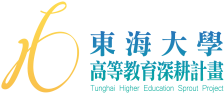 【格式上】風格設計上不限，字體樣式不限。字體大小：要注意海報張貼的位置會在攤位的最深處，給每組攤位的桌椅會在海報前，參觀者較難走入攤位內觀賞，參觀者與海報的距離至少會間隔 2 公尺，所以若是放置於海報內容的資訊較多者，字體大小要稍微考量一下。想要呈現給參觀者瞭解的資訊，盡量要讓其可一目了然。如果要用 Power Point 做海報設計者請注意，版面設定請務必設定為
『寬118.9cm x 高84.1cm』切記切記!!，不要直接套用內建版面大小，否則輸出時實際版面會變小。；以 Photoshop 設計者，解析度請不要少於 300dpi。繳交給各組助教時請將檔案轉成 PDF 檔 及 JPG 檔。繳交方式：依各組公告。
【範例】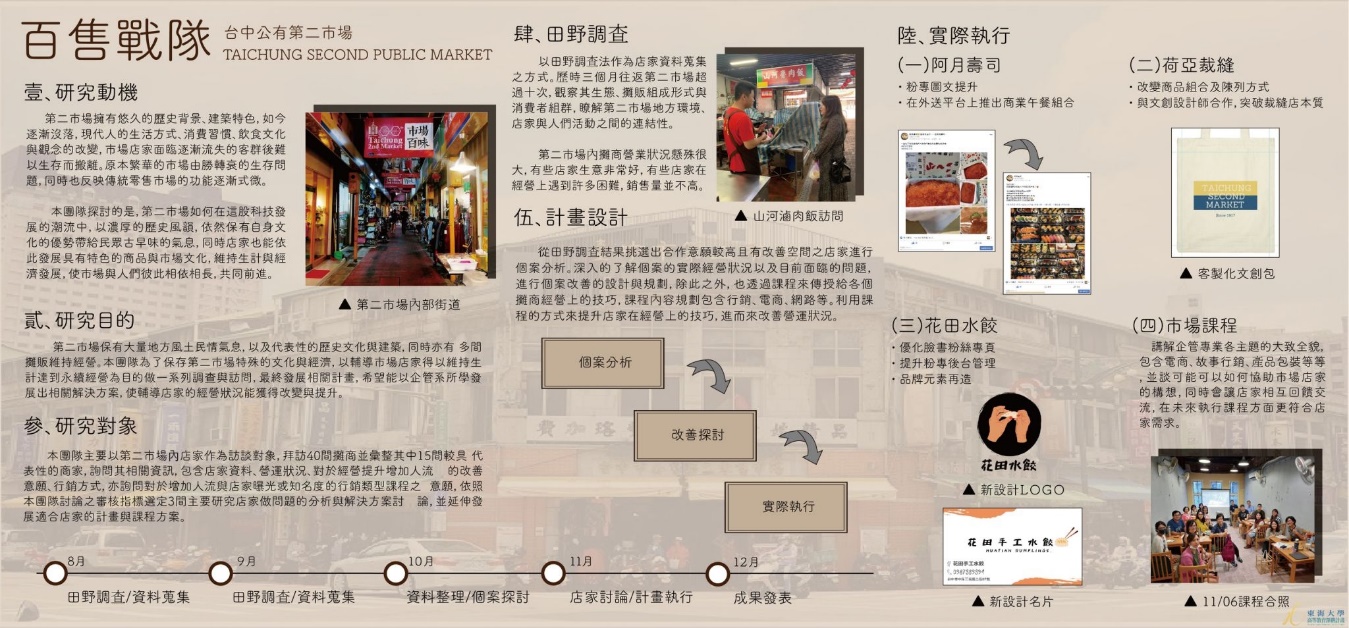 